
Accredited by NEASC 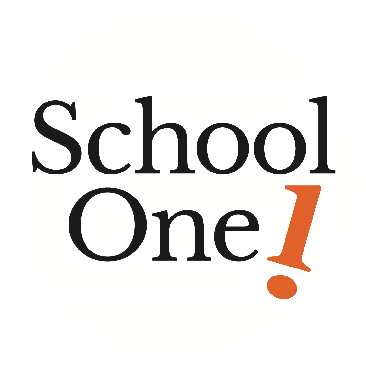 A member of the National Association of Independent Schools 
                    Admission Application Form Student’s full name ______________________________________________ Date of birth ________/________/________ Address____________________________________________________________________________________________ Street City State Zip Code Current School__________________________________________ Current Grade________ Grade Applying to_________ Student’s Email_______________________________________________ Student’s Pronoun(s) _____________________ Parent/guardian: Name__________________________________________ Relationship to student_________________________________ Home address ______________________________________________________________________________________ Street City State Zip Code Home phone _______________________________________Cell phone________________________________________ Email______________________________________________________________________________________________ Occupation/Title____________________________________ Employer_________________________________________ Parent/guardian: Name__________________________________________ Relationship to student_________________________________ Home address ______________________________________________________________________________________ Street City State Zip Code Home phone ______________________________________ Cell phone ________________________________________ Email______________________________________________________________________________________________ Occupation/Title____________________________________ Employer_________________________________________ 


220 University Avenue, Providence, RI 02906  Ph: (401) 331-2497  Fax: (401) 421-8869  Email: schoolone@school-one.org
School One does not discriminate on the basis of age, color, sex, sexual orientation, race, religion, national origin or disability.Additional family information: There are many different kinds of families at School One. Please tell us about your family make-up so we can be inclusive in our communication with you. Please include siblings and their ages. __________________________________________________________________________________________________ __________________________________________________________________________________________________ __________________________________________________________________________________________________ __________________________________________________________________________________________________ How did you learn about School One? (This does not affect your admission decision. We simply like to know how people hear about our school.) __________________________________________________________________________________________________ __________________________________________________________________________________________________ Why do you feel School One might be the right fit for your child? What would you like your child to gain from attending School One? __________________________________________________________________________________________________ __________________________________________________________________________________________________ __________________________________________________________________________________________________ __________________________________________________________________________________________________ __________________________________________________________________________________________________ Is there anything else you would like to share that would help us get to know your child or family better? __________________________________________________________________________________________________ __________________________________________________________________________________________________ __________________________________________________________________________________________________ __________________________________________________________________________________________________ __________________________________________________________________________________________________ Will you be applying for financial aid? Check One: Yes No 220 University Avenue, Providence, RI 02906  Ph: (401) 331-2497  Fax: (401) 421-8869  Email: schoolone@school-one.org School One does not discriminate on the basis of age, color, sex, sexual orientation, race, religion, national origin or disability.